КАРАР                                                                                ПОСТАНОВЛЕНИЕ«09»   февраля  2018 г.                                                                                    № 3О присвоении  адреса  жилому  дому    	В  соответствии с Федеральным законом от 22.12.2014 г.  № 447 ФЗ                           О внесении  изменений в  Федеральный закон  «О государственном   кадастре  недвижимости» и отдельные  законодательные акты  Российской  Федерации                        постановляю:  жилому  дому    с кадастровым номером 02:05:060602:143  присвоить  адрес:  Республика Башкортостан, Аургазинский район, д.Новые  Карамалы, ул. Мира, д. 40.   Глава сельского поселенияНовокальчировский сельсовет                                                Р.Р. ДиваевБашkортостан РеспубликаhыАуыргазы районы муниципаль районының Яңы Кәлсер ауыл Советыауыл биләмәhе Хакимиәте453474, Ауыргазы районы, Яңы Кәлсер ауылы.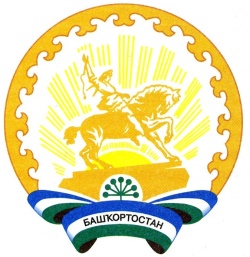 Республика БашкортостанАдминистрация сельского поселения Новокальчировский сельсовет муниципального районаАургазинский район453474, Аургазинский район, д. Новый Кальчир. Тел. 2-53-51